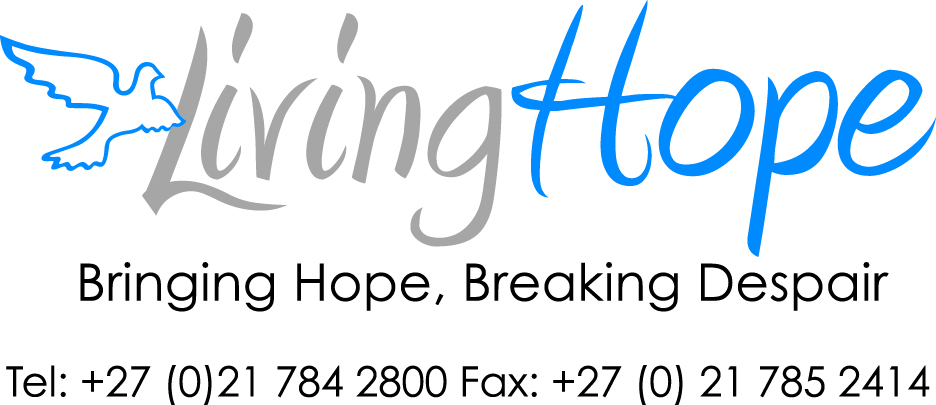 Tel: +27 (0)21 784 2800 | Fax: +27 (0)21 785 2414 | PO Box 1700 Sun Valley 7985 | Email: office@livinghope.co.zaVOLUNTEER REFERENCE FORMWe value you as a reference concerning the applicant's character, experience, and aptitude. Serious consideration will be given to your evaluation. Please provide us with as much information about the applicant as possible, so that we can accurately appraise his or her qualifications. Your prompt cooperation is greatly appreciated. Be assured that your responses will be held in strict confidence. Please complete and return to volunteer@livinghope.co.za This is a recommendation for _________________________________.Your Name 	_____________________________Your Email 	_____________________________May we email me if you have follow-up questions?  (Yes or No)How long have you known this person? 	_________________How well do you know this person? 	_________________Your relationship to Applicant		_________________ (e.g. Pastor, Mentor, Employer, etc) 
ABOUT THE APPLICANTPlease rate the applicant as Outstanding, Average, or Could Use Work in the following areas.(Underline, Encircle or Bold your choice)Ability to Receive Correction 			Outstanding   	   Average 	Could Use WorkAbility to Deal with Interpersonal Conflicts 	Outstanding  	   Average 	Could Use WorkSpiritual Influence on Peers 			Outstanding  	   Average 	Could Use WorkAbility to Lead 					Outstanding  	   Average 	Could Use WorkSocial Poise 					Outstanding  	   Average 	Could Use WorkEmotional Stability 				Outstanding  	   Average 	Could Use WorkPlease rate the applicant as Never, Sometimes, or Often in the following areas.Critical 			Never 	 	Sometimes 		OftenArgumentative 		Never 	 	Sometimes 		OftenIrritable 		Never 	 	Sometimes 		OftenDomineering 		Never 	 	Sometimes 		OftenDepressed 		Never 	 	Sometimes 		OftenRebellious 		Never 	 	Sometimes 		OftenPlease select the option that most accurately describes the applicant:(Underline, Encircle or Bold your choice for each.)TeamworkMost effective in teamworkWorks well with othersPrefers to work aloneFrequently causes frictionAuthorityVery teachable and open; responds very positivelyTeachable; open to correctionTakes it in stride but does not applyRebellious; negative responseLeadershipExceptional ability to leadHas some leadership potentialTries but lacks abilityMakes no effort to leadChristian ExperienceProfound and contagiousRich and growingGenuine but mildRelatively superficialEmotional ResilienceMeets challenges constructivelyGets discouraged easilyGets angry; impulsiveHas the applicant proven on any occasion to be unreliable, dishonest, rebellious, or questionable in character?To your knowledge, has the applicant ever been arrested for any offense, or is/been involved in drugs, alcohol, tobacco, homosexuality, or the occult?Have you ever had to confront the applicant on a persisting issue?Please write a one to two paragraph open letter of recommendation for the applicant, including but not limited to their background as you are familiar with it and their ability to relate to people.Finally, on the basis of this information, would you recommend this Applicant for volunteer service at Living Hope?  (Yes or No)